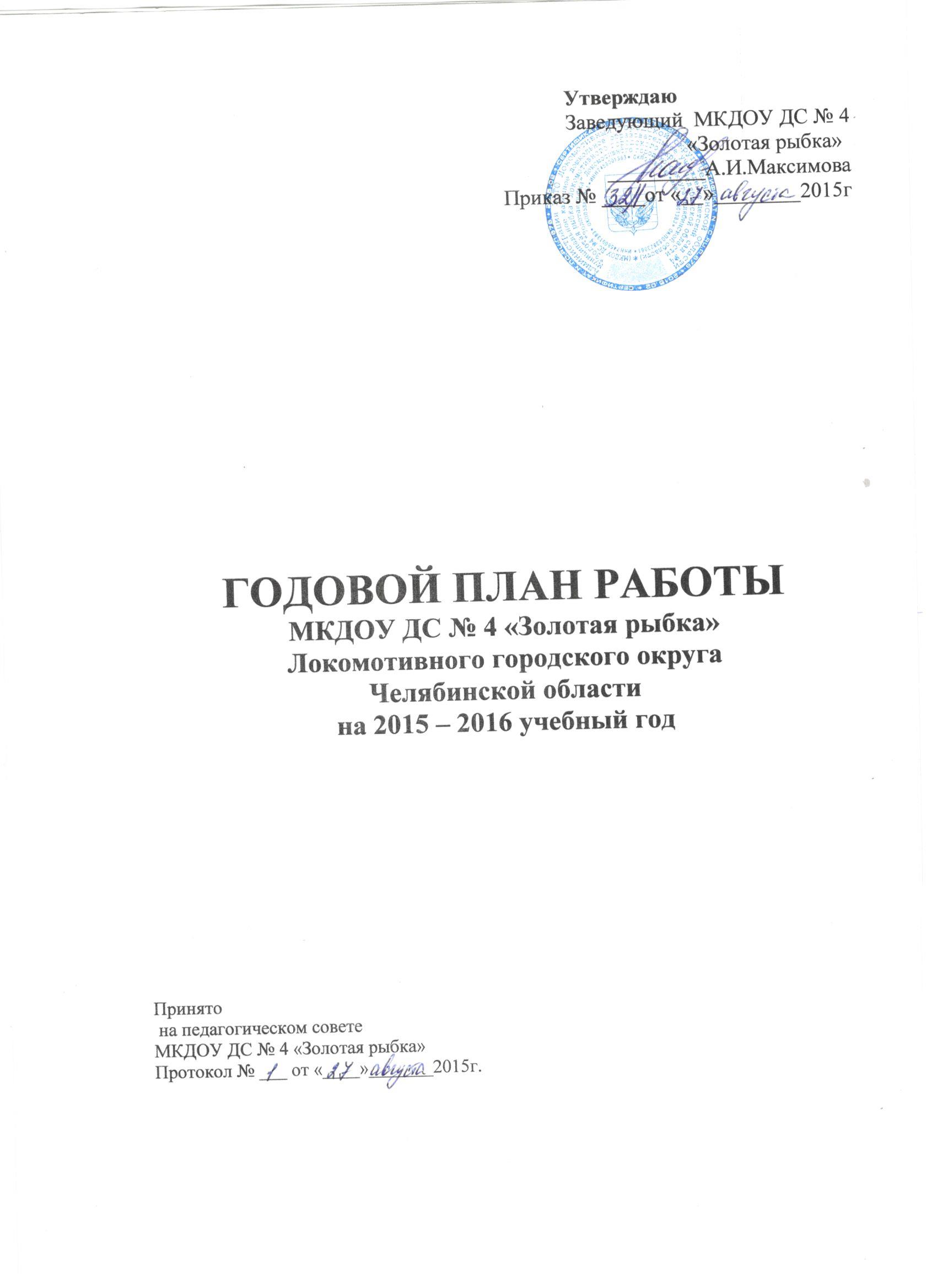 Информационный раздел.1.1.  Общие  сведения  о  дошкольном  образовательном  учреждении.Муниципальное казенное дошкольное образовательное учреждение детский сад № 4 «Золотая рыбка» расположено в типовом, двухэтажном  здании по адресу: 457390, Челябинская область, п.Локомотивный ул.Советская д.24. тел. 5-59-45 После реконструкции начал свою работу 1 июня 2010 года с новым коллективом работников ДОУ. Основное направление работы - художественно-эстетическое, физическое развитие детей.В ДОУ функционирует 4 возрастные группы: 1 младшая; 2 младшая, средняя, старшая группы. Списочный состав составляет: 90 детей. Группы работают в режиме 5-дневной недели с 12-часовым пребыванием детей. 1.2   Нормативно-правовая база ДОУ.Конституция Российской Федерации, Конвенция «О правах ребенка», закон Российской Федерации «Об образовании в Российской Федерации», постановления и распоряжения Правительства Российской Федерации,  Приказ «Об утверждении федерального государственного образовательного  стандарта дошкольного образования», Устав МКДОУ ДС № 4 «Золотая рыбка»локальные акты Функционирование ДОУ осуществляется на основании:Лицензии (регистрационный №  11222 от 22.09.2015г.) 1.3  Кадровое обеспечение педагогического процессаОбщее количество педагогов – 10 человек.Возраст:По уровню образования:Количество специалистов:- музыкальный руководитель – 1;- инструктор по физической культуре – 0,5ст(внутреннее совместительство)По стажу работы:По квалификационным категориям:- работников высшей квалификационной категории – 0- работников 1-й квалификационной категории – 5 чел. (50%);- соответствие занимаемой должности – 2 чел. (20%).- не аттестованные- 3 чел (30%)Количество совместителей – 2.1.4 Программное обеспечение ДОУ.Раздел 2. Основные направления работы ДОУ.Цель деятельности ДОУ в 2015  - 2016 у.г:1. Организация воспитательно – образовательного процесса в дошкольном учреждении в соответствии  с федеральным государственным образовательным стандартом.2. Сохранение физического здоровья детей.Годовые задачи:1.  Активизировать работу педагогов по повышению качества развития речевых навыков дошкольников.2. Обеспечить комплексный подход к переходу функционирования ДОУ в соответствии с ФГОС ДО.Раздел 3. Организационно – методическая работа.Годовая задача: Активизировать работу педагогов по повышению качества развития речевых навыков дошкольников.Раздел 4.Организационно – педагогическая работа.Выставки.Конкурсы. Смотры – конкурсы.Развлекательно – досуговая деятельность детей.Праздники и развлечения.Организация кружковой работы.Планирование работы по самообразованию педагогов.Кадровые условияПланирование курсов повышения квалификации на 2015-2016 гг.Планирование прохождения аттестации педагогами на 2015-2016 годРаздел 5. Изучение состояния и результатов деятельности учреждения.1. План оперативного контроля2. Тематический контроль.3. Итоговый контроль.4. Санитарно – гигиенический режим.5. Организация питания6. Охрана трудаВопросы адаптации.Раздели 6. Взаимосвязь в работе ДОУ с семьей.Информационно – педагогическое просвещение родителей. АДМИНИСТРАТИВНО – ХОЗЯЙСТВЕННАЯ  ДЕЯТЕЛЬНОСТЬ МКДОУЦель работы по реализации блока: укрепление материально – хозяйственной базы учреждения, создание благоприятных  условий для воспитания,  развития детей дошкольного возраста ИНФОРМАЦИОННО – АНАЛИТИЧЕСКАЯ ДЕЯТЕЛЬНОСТЬ  МКДОУЦель работы по реализации блока: совершенствование и развитие управленческих функций с учетом ФГОС, получение положительных  результатов работы посредствам информационно – аналитической деятельности.  НОРМАТИВНО – ПРАВОВОЕ ОБЕСПЕЧЕНИЕ ДЕЯТЕЛЬНОСТИ МКДОУЦель работы по реализации блока: Нормативно-правовая база учреждения привести в соответствие с требованиями ФГОС ДОУ. Управление и организация деятельностью учреждения в соответствии с законодательными нормами РФ.УтверждаюЗаведующий МКДОУ ДС №4 « Золотая рыбка» ______________А.И. Максимова.Планирование образовательной деятельности в первой младшей группе.  УтверждаюЗаведующий МКДОУ ДС №4 « Золотая рыбка» ______________А.И. Максимова.Планирование образовательной деятельности во второй младшей группе. УтверждаюЗаведующий МКДОУ ДС №4 « Золотая рыбка» ______________А.И. Максимова.Планирование образовательной деятельности в средней группе.УтверждаюЗаведующий МКДОУ ДС №4 « Золотая рыбка» ______________А.И. Максимова.Планирование образовательной деятельности в старшей группе.До 20 летОт 20 до 30 летОт 30 до 40 летОт 40 до 50 летСтарше 50 лет-1 чел.10%7 чел.70%2 чел.20 %-ВысшееВысшееНезакон-ченное высшееСреднее специальноеСреднее ВсегоВ том числе кандидаты и доктора наукНезакон-ченное высшееСреднее специальноеСреднее 4 чел.40%--6чел.60%-До 3-х лет3-5 лет6-10 лет11-20 лет21-25 лет26 и более лет1 чел.10%110%6чел.60%330%--Комплексные программы1. Программа воспитания и обучения в детском саду. Под ред. М.А.Васильевой, В.В.Гербовой, Т.С. Комаровой.Цель: своевременное всестороннее развитие психических и физических качеств детей в соответствии с их возрастными и индивидуальными особенностями.2.От рождения до школы. Под ред. Н.Е.Вераксы, Т.С.Комаровой, М.А.Васильевой.Парциальные программы и педагогические технологии1. «Юный эколог». С.Н.Николаева2. «Обучение дошкольников грамоте» Н.В.Дурова, Н.С.Варенцова, Л.Е.Журова3. Безопасность: «Учебное пособие по основам безопасности жизнедеятельности детей старшего дошкольного возраста». Авдеева Н.Н., Князева О.А., Стеркина Р.Б.4. «Физическое воспитание в детском саду» Р.Б. Степаненкова5. «Конструирование и ручной труд в детском саду». Куцакова Л.В.6. «Ребенок и окружающий мир» Дыбина О.В.7. « Изобразительная деятельность в детском саду» Т.С.КомароваМероприятияСрокиОтветственныеПедагогический совет № 1« Установочный»Анализ работы за летний период, принятие годового плана.31.08Заведующий, старший воспитатель.Взаимопосещение педагогов, режимных моментов, образовательных ситуаций, совместной деятельностиВ течение годаПедагогический коллектив.Консультация« Влияние развития речи на общее развитие ребенка»« Выразительное чтение и его роль в развитии дошкольников».СентябрьСентябрьСтарший воспитательЧухрова О.ВКонсультация:« Формирование речевого этикета у детей старшего дошкольного возраста»ОктябрьГоломага Ю.РОткрытый просмотр:Образовательная область: « Речевое развитие»ОктябрьЛебедева Ю.АСеминар – практикум:« Значение словесной игры в речевом развитии  дошкольника».ОктябрьСтарший воспитательТематическая неделя по годовой задачи: «Активизировать работу педагогов по повышению качества развития речевых навыков дошкольников».- выставка пособий  в речевых уголках.( условия для развития речевого творчества детей)- открытый просмотр- методический фестиваль, викторинаНоябрьСтарший воспитательВоспитателиСпециалисты.Голомага Ю.РКонсультация:« Особенности работы педагогов с детьми по речевому развитию в группах раннего возраста»	НоябрьБарбашина С.ИОткрытый просмотр. Образовательная область: « Физическое развитие»НоябрьКулагина Л.ДМастер – класс для педагогов:« Развитие речи и приобщение к художественной литературе дошкольников».ДекабрьСобко Т.ВКонсультация:« Обучение дошкольников рассказыванию»ДекабрьКулагина Л.ДОткрытый просмотр. Образовательная область:« Познавательное развитие»ЯнварьЧухрова О.ВКонсультация:« Скороговорки для развития речи»ЯнварьШавалеева М.ИПедагогический совет № 2 « Интеграция речевого развития и разных видов деятельности»ЯнварьСтарший воспитатель,Воспитатели.Подготовка к конкурсу « Воспитатель года»1 тур.- мастер – класс- презентация.ФевральБарбашина С.ИГоломага Ю.РКулагина Л.ДЧухрова О.ВОрганизация деятельности рабочей группы по введению ФГОС ДО в ДОУ,В течение годаЗаведующий,старший воспитатель.Создание развивающей предметно – пространственной среды, обеспечивающей максимальную реализацию образовательного потенциала пространства.В течение годаПедагогический коллектив.Написание образовательной программы ДОУ в соответствии с требованиями ФГОС дошкольного образования.В течение годаЗаведующий, старший воспитатель, весь педагогический коллектив.Консультация:« Присутствие музыки во всех видах деятельности детей»ФевральЯстреба О.АКонсультация:« Личностно – ориентированный подход в  воспитании мальчиков и девочек»МартЛебедева Ю.АОткрытый просмотр. Образовательная область:« Социально – коммуникативное развитие»МартШавалеева М.ИКонсультация:« Дидактические игры с блоками Дьёныша как одна из форм развития общих способностей дошкольников»АпрельСобко Т.ВОткрытый просмотр. Образовательная область: « Художественно – эстетическое развитие»АпрельЯстреба О.АПедагогический совет № 3. « Организация образовательного процесса в ДОУ в соответствии с ФГОС ДО».Апрель Заведующий,Старший воспитатель,Педагоги.Открытый просмотр. Образовательная область« Художественно –эстетическое развитие»МайБарбашина С И.Педагогический совет № 4.« Итоговый». Анализ работы за учебный год. План работы на летний оздоровительный период.Май Заведующий,Старший воспитатель,Педагоги.СодержаниеСрокОтветственныеВыставка семейного творчества « Королева Осень»СентябрьВоспитателиВыставка детского творчества « С днем рождения,
 мой любимый Локомотивный»СентябрьВоспитателиВыставка поделок по произведениям К.Чуковского Октябрь	ВоспитателиВыставка детского творчества « Моя мама – самая-самая!»НоябрьВоспитателиВыставка семейного творчества « Символ года» ДекабрьВоспитателиВыставка детских работ« Чародейка зима»ЯнварьВоспитателиВыставка поделок          « Военная техника»ФевральВоспитателиВыставка детских работ « Весна - красна»МартВоспитателиВыставка детского творчества « Космические фантазии»АпрельВоспитателиВыставка детского творчества « День Победы»МайВоспитателиВыставка детского творчества « Друзья наши меньшие»МайВоспитатели СодержаниеСрокОтветственныеСмотр – конкурс «Речевой уголок»« Книжный уголок»НоябрьВоспитателиКонкурс чтецовДекабрьВоспитателиСмотр –конкурс «Снежная сказка» ( композиции из снега на участках групп)ЯнварьВоспитатели, специалистыСмотр – конкурс   предметно –развивающей среды с учетом гендерного подхода в воспитании.АпрельВоспитатели СодержаниеСрокОтветственныеСпортивное развлечение « Мы будущее» к 50 –летию городка.СентябрьИнструктор по физической культуре, воспитатели.« Улетает наше лето»Ст.гр.Сентябрь Музыкальный руководитель,«Весна красна цветами, а осень снопами»Ср.ст.грОктябрьМузыкальный руководитель, воспитатели1 мл.гр: « Осенний праздник»2 мл.гр: «Осень в теремке»Ср.гр: «  Что осенью в корзине?»Ст.гр: « Здравствуй, Осень золотая!» Октябрь Музыкальный руководитель, воспитателиФольклорный досуг: «При солнышке - тепло, при матушке – добро»НоябрьМузыкальный руководитель, воспитателиДосуг « Моя спортивная семья»НоябрьИнструктор по физической культуре.1мл.гр: « Кто руковичку потерял?»2 мл.гр: « Снегурочка и зайцы»Ср.гр: « Подарки Деду Морозу»Ст.гр: « В гости к Метелице»            ДекабрьМузыкальный руководитель, воспитателиСпортивное развлечение.« В гости к снеговику»ЯнварьИнструктор по физической культуре.Музыкальный руководитель, воспитатели« В мире музыкальных инструментов»Все возрастные группы.ЯнварьМузыкальный руководитель,Музыкальный вечер:     « Нашей Родины сыны нынче прославляются».ФевральМузыкальный руководитель, воспитателиСпортивные состязания « Юные солдаты»           ФевральИнструктор по физической культуре.Театрализованное развлечение « Широкая Масленица».МартМузыкальный руководитель, воспитатели2 мл.гр: « Поздравляем наших мам!»Ср.гр: « Подарочки для мамы»Ст.гр: Театрализованное представление:               « Песенка для мамы»МартМузыкальный руководитель, воспитателиМузыкальное развлечение « День смеха»Спортивный досуг« Космическое путешествие»АпрельМузыкальный руководитель, воспитателиИнструктор по физической культуреМузыкальный спектакль: « Апрелечка»Все возрастные группы.АпрельМузыкальный руководительПраздничное мероприятие, посвященное Дню Победы.МайМузыкальный руководитель, воспитателиСпортивные эстафеты, посвященные 9 Мая.Май Инструктор по физической культуреМузыкальный мюзикл: « Приключение красок»МайМузыкальный руководитель.Наименование кружкаСроки исполненияВозрастная группаРуководители кружка« Радуга цветов»( нетрадиционные техники рисования, сенсорное развитие)В течение года2 младшаяЛебедева Ю.АСобко Т.В« В мире сказок»(Театрализованная деятельность)В течение годаСредняяЧухрова О.В« Лего»(конструктивная деятельность)В течение годаСтаршаяГоломага Ю.РКулагина Л.Д« Теремок»(Музыкальная деятельность)В течение годаСредняяЯстреба О.А№п/пФ.И.О.педагогаДолжностьТема самообразования.1.Барбашина С.ИВоспитательОпытно-исследовательская деятельность в старшем дошкольном возрасте.2Голомага Ю.РВоспитательНаш край – Южный Урал.3Кулагина Л.ДИнструктор по физической культуреЛего – конструирование, как общее развитие ребенка.4Лебедева Ю.АВоспитательИспользование устного народного творчества для развития речи у детей младшего дошкольного возраста.5.Сагадиева С.РВоспитательИспользование приема мнемотехники для формирования смысловой памяти и речевого воспроизведения. 6.Собко Т.ВВоспитательРазвитие у детей сенсорных способностей в процессе использования дидактических игр.7.Чухрова О.ВВоспитательРечевое развитие через театрализованную деятельность.8Шавалеева М.ИВоспитательСенсорное развитие у детей раннего возраста. 9Ястреба О.АМузыкальный руководительТеатрализованная деятельность как условие развития музыкальных творческих способностей детей дошкольного возраста.№ п/пФамилия, имя, отчество должностьНаименование курсов и место их проведениясроки1Ястреба О.А., музыкальный руководитель МГТУ ИДПО г.Магнитогорск«Современные педагогические технологии развития детей в условиях внедрения ФГОС»февраль2016№ п/пФамилия, имя, отчествоДолжностьПредполагаемая категориясроки1 Кулагина Л.Д.воспитательперваяноябрьВопросы контроля 1,2 младшие группыСредняя, старшая группыСоблюдение режима дня и организация работы группы с учетом сезона.ОктябрьНоябрьОрганизация дидактических, сюжетно – ролевых  игр в режиме дняОктябрьОктябрьЭффективность утр.гимнастики и упражнений после дневного снаНоябрьДекабрьПодготовка и проведение прогулокНоябрьНоябрьОрганизация хозяйственно – бытового труда ( дежурство, поручения, кол.труд)ЯнварьЯнварьСистема работы с детьми в речевом, книжном уголках.Февраль	ФевральСформированность культурно – гигиенических навыковМарт	Март№п/пТемаСроки проведения1Развитие речевой активности детей в процессе интегрирования в НОД, в  режиме дняДекабрь 2Работы с детьми дошкольного возраста по формированию гендерной принадлежности.Апрель№ п/пВопросы контроляДата проведения1 Работа педагогов по реализации образовательных областей « Речевое развитие», « Познавательное развитие ».МартМероприятияДата проведенияОтветственныеАнкетирование родителей « Давайте познакомимся»Сентябрь – октябрьВоспитателиРодительское собрание« Адаптация ребенка в ДОУ»ОктябрьЗаведующий МКДОУ№4Наблюдение за детьми в период адаптации. Заполнение индивидуальной карты ребенкаСентябрь – ноябрь	Воспитатели, педагог – психолог.Анализ и итоги адаптационного периодаДекабрьВоспитатели, педагог – психолог.СодержаниеСрок исполненияОтветственныйКонсультации« Адаптация детей раннего возраста к условиям детского сада»« Если у ребенка плохой аппетит»« Развиваем речь у детей в игре»»« Как бороться  с детским страхом»« Развиваем речь малыша»« Авторитет родителей – необходимое условие правильного воспитания»« Музыка и речь»« Воспитываем добротой»« Здоровый ребенок в здоровой семье»« Развитие математических способностей у дошкольников»« Растим будущего мужчину»« Что такое ФГОС»« Как изучать цвета с ребенком в игре»« Игрушки для детей 4-7 лет»« Скоро лето»СентябрьОктябрьОктябрьНоябрьНоябрьНоябрьДекабрьДекабрьЯнварьФевральФевральМартАпрель.МайВоспитатели первой младшей группы, педагог – психолог.Медицинская сестра.ВоспитателиПедагог – психолог.Воспитатели младших группВоспитатели средней и старшей групп.Музыкальный руководительВоспитатели.Инструктор по физической культуре.Воспитатели.Воспитатели.Воспитатели.Воспитатели младших групп.Воспитатели средней и старшей групп.Воспитатели.Выставки семейного творчестваВ течение учебного годаВоспитатели Семейные конкурсы:« 50 лет – Локомотивному!»« К нам шагает Новый год»»« Лучше папы друга нет»«Моя мама  и бабушка – лучше всех»СентябрьДекабрь   Февраль.      МартВоспитатели Групповые собрания  ( 4 раза в год – установочное, текущие, итоговое)СентябрьНоябрь ФевральМайВоспитатели, специалисты, медицинская сестра.№ п\псодержание основных мероприятий сроки проведенияисполнитель1Общие производственные собрания:Об итогах летней оздоровительнойработыОзнакомление с приказами по ДОУТоржественное собрание:«День работников дошкольногообразования»СентябрьЗаведующий 2Производственные совещанияТребования ОТ и ТБ, противопожарной безопасности.Соблюдение требований Сан ПиНСентябрьЗаведующий 3Создание условий для безопасного труда.Ремонт оконных рам, замена стекол.Замена фарфоровой посуды, имеющей сколы.В течение годаЗаведующий Завхоз.4Работы с обслуживающими  организациями, поставщикамиВ течение годаЗаведующий Завхоз5Обогащение предметно – развивающей среды ДОУВ течение годаЗаведующий ЗавхозПедагоги ДОУ6Инвентаризация в ДОУОктябрьЗавхозбухгалтер7Подготовка здания к зиме, оклейка окон, уборка территорииОктябрь, ноябрьЗавхоздворник8Работа по благоустройству территории(покраска участков, уборка территории)Апрельвсе сотрудники9Текущие ремонтные работыВ течение годаЗавхоз10Приемка ДОУ к новому учебному годуавгустКомиссия№ п\псодержание основных мероприятий сроки проведенияисполнитель 1Деятельность руководителя по кадровому обеспечению.в течение  годаЗаведующий2Подведение итогов деятельности МКДОУ за 2014 – 2015 учебный год, анализ проделанной работы, подведение итогов и выводов:проблемный анализ деятельности образовательного учреждения по направлениям: (анализ воспитательно-образовательного процесса в ДОУ;анализ состояния материально – технической базы;анализ реализации инновационных технологий в ДОУанализ педагогических кадров и др.анализ заболеваемости детеймайЗаведующий, ст.воспитательПедагоги ДОУ3Определение ключевых направлений работы учреждения на 2015 – 2016 учебный год, составление планов по реализации данной работы.августЗаведующийст.воспитатель4Составление перспективных планов работы учреждения, разработка стратегии развития ДОУ на основе анализа работы учреждения.августЗаведующийст.воспитатель5Составление перспективных планов воспитательно-образовательной  работы педагоговавгустПедагоги ДОУ6Проведение педсоветов, инструктажей, и др. форм информационно – аналитической деятельности.в течение  годаЗаведующийст.воспитатель7Оформление наглядной информации, стендов, памяток по текущим  управленческим вопросам.в течение  годаЗаведующий8Организация взаимодействия между всеми участниками образовательного процесса: дети, родители, педагоги.в течение годаЗаведующий, ст.воспитательпедагоги ДОУ№ п\псодержание основных мероприятий сроки проведенияисполнитель  1Совершенствование и расширение нормативно – правовой базы  МБДОУ на 2014 – 2015 уч. год.в течение годаЗаведующий 2Разработка нормативно – правовых документов, локальных актов о работе учреждения на 2014 – 2015 уч. годв течение годаЗаведующий 3Внесение изменений в нормативно – правовые документы в соответствии с ФГОС (распределение стимулирующих выплат, локальные акты, Положения и др.)в течение годаЗаведующий 4Разработка текущих инструктажей по ОТ, ТБ и охране жизни и здоровья детей.в течение годаЗаведующий, ст.воспитательзавхоз 5Производственные собрания и инструктажив течение годаЗаведующий, завхоз 6Приведение в соответствии с требованиями ФГОС ДО должностных инструкций работников ДОУв течение годазаведующий1. Организованная образовательная деятельность1. Организованная образовательная деятельность1. Организованная образовательная деятельность1. Организованная образовательная деятельностьДни неделиБазовый вид деятельностиБазовый вид деятельностиВремя проведенияПонедельник1. Физическая культура в помещении2. Развитие речи1 гр.2 гр.1. Физическая культура в помещении2. Развитие речи1 гр.2 гр.9.10 – 9.209.30 – 9.409.45 -9.55Вторник1. Музыка2. Рисование1 гр.2 гр.1. Музыка2. Рисование1 гр.2 гр.9.10 – 9.209.30 – 9.409.50 – 10.00Среда1. Физическая культура в помещении2. Развитие речи1 гр.2 гр.1. Физическая культура в помещении2. Развитие речи1 гр.2 гр.9.20 – 9.309.40 – 9.509.50 – 10.00Четверг1. Музыка2. Познавательное развитиеОзн.с окружающим  -  1,3 неделяФЭМП  -  2,4 неделя1. Музыка2. Познавательное развитиеОзн.с окружающим  -  1,3 неделяФЭМП  -  2,4 неделя9.10 – 9.209.30 – 9.40Пятница1. Лепка   1 гр.   2 гр.2. Физическая культура на прогулке1. Лепка   1 гр.   2 гр.2. Физическая культура на прогулке9.10 – 9.209.30 – 9.4010.00 – 10.102. Образовательная деятельность в ходе режимных моментов2. Образовательная деятельность в ходе режимных моментов2. Образовательная деятельность в ходе режимных моментов2. Образовательная деятельность в ходе режимных моментовУтренняя гимнастикаУтренняя гимнастикаЕжедневноЕжедневноКомплексы закаливающих процедурКомплексы закаливающих процедурЕжедневноЕжедневноГигиенические процедурыГигиенические процедурыЕжедневноЕжедневноСитуативные беседы при проведении режимных моментовСитуативные беседы при проведении режимных моментовЕжедневноЕжедневноЧтение художественной литературыЧтение художественной литературыЕжедневноЕжедневноДежурстваДежурстваЕжедневноЕжедневноПрогулкиПрогулкиЕжедневноЕжедневно3. Самостоятельная деятельность детей3. Самостоятельная деятельность детей3. Самостоятельная деятельность детей3. Самостоятельная деятельность детейИграИграЕжедневноЕжедневноСамостоятельная деятельность детей в центрах (уголках) развитияСамостоятельная деятельность детей в центрах (уголках) развитияЕжедневноЕжедневно1. Организованная образовательная деятельность1. Организованная образовательная деятельность1. Организованная образовательная деятельность1. Организованная образовательная деятельностьДни неделиБазовый вид деятельностиБазовый вид деятельностиВремя проведенияПонедельник1. Познавательное развитие ( озн. с окружающим)2. Физическая культура в помещении1. Познавательное развитие ( озн. с окружающим)2. Физическая культура в помещении9.10 – 9.259.35 – 9.50Вторник1. Развитие речи2. Музыка1. Развитие речи2. Музыка9.10 – 9.25            9.35 – 9.50Среда1. Физическая культура в помещении2. Лепка – 1,2 неделя    Аппликация – 3,4 неделя1. Физическая культура в помещении2. Лепка – 1,2 неделя    Аппликация – 3,4 неделя9.00 – 9.159.25 – 9.40Четверг1 Познавательное развитие (ФЭМП)2.  Музыка1 Познавательное развитие (ФЭМП)2.  Музыка9.00 – 9.159.25 – 9.40Пятница1. Рисование2. Физическая культура на прогулке1. Рисование2. Физическая культура на прогулке            9.10 – 9.2510.00 – 10.152. Образовательная деятельность в ходе режимных моментов2. Образовательная деятельность в ходе режимных моментов2. Образовательная деятельность в ходе режимных моментов2. Образовательная деятельность в ходе режимных моментовУтренняя гимнастикаУтренняя гимнастикаЕжедневноЕжедневноКомплексы закаливающих процедурКомплексы закаливающих процедурЕжедневноЕжедневноГигиенические процедурыГигиенические процедурыЕжедневноЕжедневноСитуативные беседы при проведении режимных моментовСитуативные беседы при проведении режимных моментовЕжедневноЕжедневноЧтение художественной литературыЧтение художественной литературыЕжедневноЕжедневноДежурстваДежурстваЕжедневноЕжедневноПрогулкиПрогулкиЕжедневноЕжедневно3. Самостоятельная деятельность детей3. Самостоятельная деятельность детей3. Самостоятельная деятельность детей3. Самостоятельная деятельность детейИграИграЕжедневноЕжедневноСамостоятельная деятельность детей в центрах (уголках) развитияСамостоятельная деятельность детей в центрах (уголках) развитияЕжедневноЕжедневно1. Организованная образовательная деятельность1. Организованная образовательная деятельность1. Организованная образовательная деятельность1. Организованная образовательная деятельностьДни неделиБазовый вид деятельностиБазовый вид деятельностиВремя проведенияПонедельник1. Познавательное развитие ( озн. с окружающим)2. Физическая культура на прогулке1. Познавательное развитие ( озн. с окружающим)2. Физическая культура на прогулке9.10 – 9.3010.10 – 10.30Вторник1. Познавательное развитие ( ФЭМП)2. Музыка1. Познавательное развитие ( ФЭМП)2. Музыка9.10 – 9.30            9.50 – 10.10Среда1. Лепка – 1,2 неделя    Аппликация – 3,4 неделя2. Физическая культура в помещении 1. Лепка – 1,2 неделя    Аппликация – 3,4 неделя2. Физическая культура в помещении 9.10 – 9.309.40 – 10.00Четверг1 Развитие речи2.  Музыка1 Развитие речи2.  Музыка9.10 – 9.309.45 – 10.05Пятница1. Рисование2. Физическая культура в помещении1. Рисование2. Физическая культура в помещении            9.00 – 9.209.30 – 9.502. Образовательная деятельность в ходе режимных моментов2. Образовательная деятельность в ходе режимных моментов2. Образовательная деятельность в ходе режимных моментов2. Образовательная деятельность в ходе режимных моментовУтренняя гимнастикаУтренняя гимнастикаЕжедневноЕжедневноКомплексы закаливающих процедурКомплексы закаливающих процедурЕжедневноЕжедневноГигиенические процедурыГигиенические процедурыЕжедневноЕжедневноСитуативные беседы при проведении режимных моментовСитуативные беседы при проведении режимных моментовЕжедневноЕжедневноЧтение художественной литературыЧтение художественной литературыЕжедневноЕжедневноДежурстваДежурстваЕжедневноЕжедневноПрогулкиПрогулкиЕжедневноЕжедневно3. Самостоятельная деятельность детей3. Самостоятельная деятельность детей3. Самостоятельная деятельность детей3. Самостоятельная деятельность детейИграИграЕжедневноЕжедневноСамостоятельная деятельность детей в центрах (уголках) развитияСамостоятельная деятельность детей в центрах (уголках) развитияЕжедневноЕжедневно1. Организованная образовательная деятельность1. Организованная образовательная деятельность1. Организованная образовательная деятельность1. Организованная образовательная деятельностьДни неделиБазовый вид деятельностиБазовый вид деятельностиВремя проведенияПонедельник1. Развитие речи.2. Лепка – 1,2 неделя    Аппликация – 3,4 неделя3. . Физическая культура в помещении1. Развитие речи.2. Лепка – 1,2 неделя    Аппликация – 3,4 неделя3. . Физическая культура в помещении9.00 – 9.259.40-10.0510.30 – 10.55Вторник1. Познавательное развитие ( ФЭМП)2. Рисование ( декоративное)3. Музыка1. Познавательное развитие ( ФЭМП)2. Рисование ( декоративное)3. Музыка9.00 – 9.25            9.40 – 10.05            10.20 – 10.45Среда1. Познавательное развитие  Познават.исслед.деят.- 1,3 неделяОзн. с предм.окружением-2,4 неделя2. Физическая культура в помещении1. Познавательное развитие  Познават.исслед.деят.- 1,3 неделяОзн. с предм.окружением-2,4 неделя2. Физическая культура в помещении9.30 – 9.2510.10- 10.35Четверг1 Развитие речи2.  Рисование (предметное)3. Физическая культура на прогулке1 Развитие речи2.  Рисование (предметное)3. Физическая культура на прогулке9.00 – 9.259.40 – 10.0510.20 – 10.45Пятница1. Познавательное развитиеОзн.с соц.миром – 1,3 неделяОзн.с миром природы – 2,4 неделя2. Музыка 1. Познавательное развитиеОзн.с соц.миром – 1,3 неделяОзн.с миром природы – 2,4 неделя2. Музыка             9.20 – 9.4010.00 – 10.25              2. Образовательная деятельность в ходе режимных моментов              2. Образовательная деятельность в ходе режимных моментов              2. Образовательная деятельность в ходе режимных моментов              2. Образовательная деятельность в ходе режимных моментовУтренняя гимнастикаУтренняя гимнастикаЕжедневноЕжедневноКомплексы закаливающих процедурКомплексы закаливающих процедурЕжедневноЕжедневноГигиенические процедурыГигиенические процедурыЕжедневноЕжедневноСитуативные беседы при проведении режимных моментовСитуативные беседы при проведении режимных моментовЕжедневноЕжедневноЧтение художественной литературыЧтение художественной литературыЕжедневноЕжедневноДежурстваДежурстваЕжедневноЕжедневноПрогулкиПрогулкиЕжедневноЕжедневно3. Самостоятельная деятельность детей3. Самостоятельная деятельность детей3. Самостоятельная деятельность детей3. Самостоятельная деятельность детейИграИграЕжедневноЕжедневноСамостоятельная деятельность детей в центрах (уголках) развитияСамостоятельная деятельность детей в центрах (уголках) развитияЕжедневноЕжедневно